Nom : MohsNom au complet : Fiedrich Mohs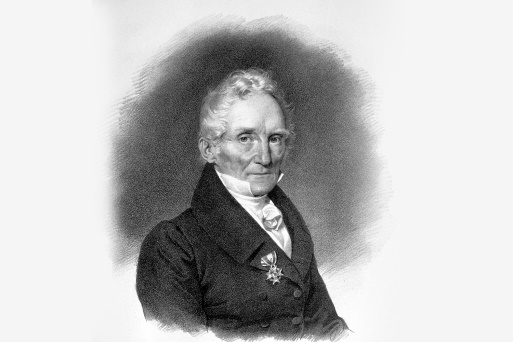 Nationalité : Allemand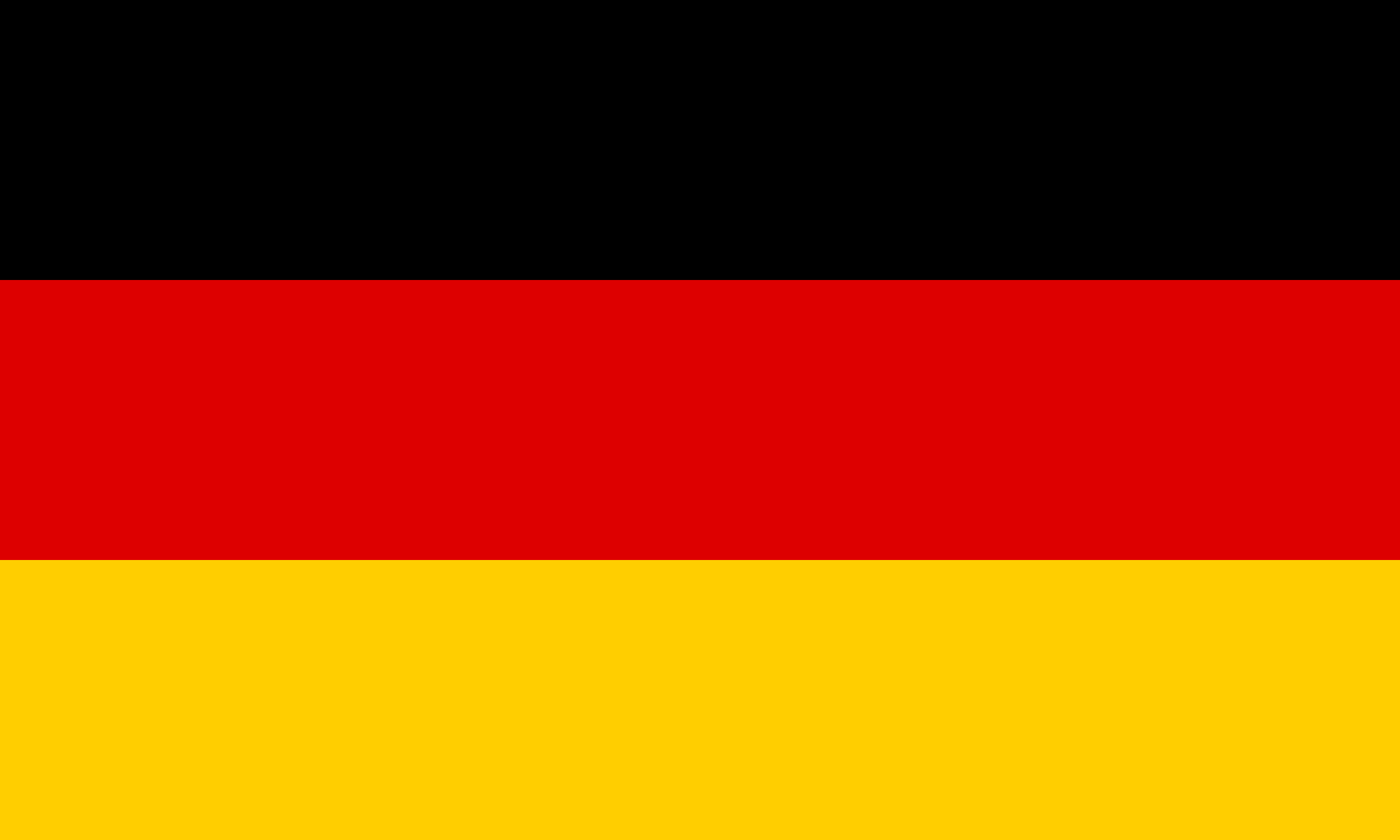 Période de temps : 1773 à 1839Découverte : Échelle de dureté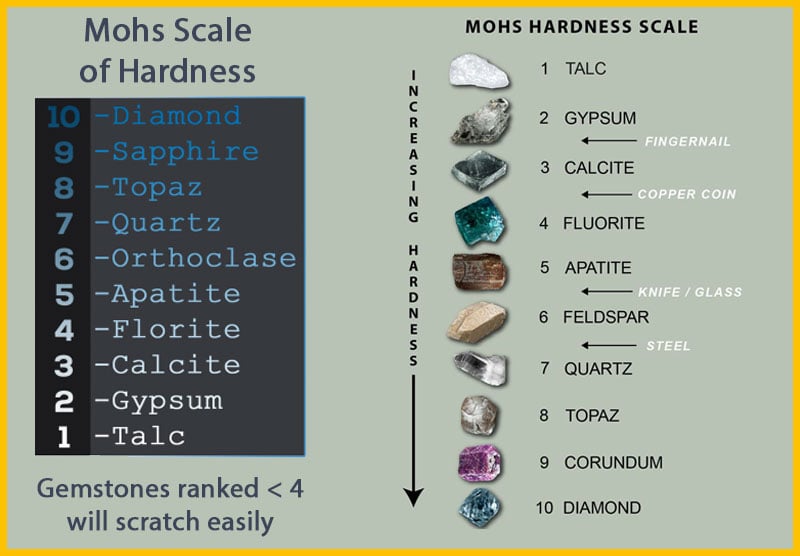 